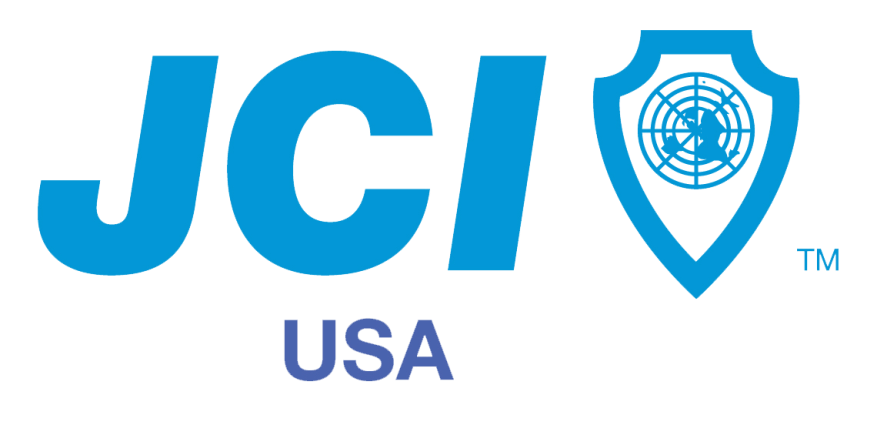 Project Management Guide (PMG)Chapter Name:   	State Name:   Project Name:  Area of Opportunity:  Category:  Project Manager:   		Primary Phone:   Email Address:   Supervising Chapter Officer:   	Primary Phone:   Email Address:   PURPOSE OF THE GUIDE:Good advanced planning and record-keeping will assure success. Use this guide in planning and conducting the project by answering each of the following questions and updating information as the project progresses.  Evaluate the impact of your project and provide recommendations for future Project Managers.PLANNING Primary Purpose (How does this project align with the Jaycee Mission Statement, which is to provide development opportunities for young people to create positive change?) Project OverviewGive a brief description of the proposed project and background information. (Who, what, when, where and why?)How will this project benefit the individual member, the chapter, and the community?List specific and measurable goals to be accomplished by this project. (Example: Involve 25 Jaycees. Recruit 2 new members.)Goal 1 – Goal 2 – Goal 3 - Steps to implementation: List the specific steps to bring this project to a successful completion, showing the planned dates for each step, and the person or people responsible for each step.Critical ContactsProject ManagerName: Email: Phone 1: Phone 2:  Duties:  Committee Member - TitleName: Email: Phone 1: Phone 2:  Duties:  Committee Member - TitleName: Email: Phone 1: Phone 2:  Duties:  Committee Member - TitleName: Email: Phone 1: Phone 2:  Duties:  Committee Member - TitleName: Email: Phone 1: Phone 2:  Duties:   What specific materials, supplies, and resources will be required? Complete a proposed budget indicating all anticipated income and expensesProposed BudgetINCOME:	PROPOSEDAppropriation from chapter	$     Value of donated items (list)List donated items and assign a value.	$     List donated items and assign a value.	$     List donated items and assign a value.	$     List donated items and assign a value.	$     Other sources of income (list)List potential income (raffles, fundraisers, etc.)	$     List potential income (raffles, fundraisers, etc.)	$     List potential income (raffles, fundraisers, etc.)	$     List potential income (raffles, fundraisers, etc.)	$     List potential income (raffles, fundraisers, etc.)	$     List potential income (raffles, fundraisers, etc.)	$     __________________________________________TOTAL INCOME	$     EXPENSES:	PROPOSEDValue of donated items (list)List donated items and assign a value.	$     List donated items and assign a value.	$     List donated items and assign a value.	$     List donated items and assign a value.	$     Other expenses (list)List potential expenses (i.e.: materials for the project).	$     List potential expenses (i.e.: materials for the project).	$     List potential expenses (i.e.: materials for the project).	$     List potential expenses (i.e.: materials for the project).	$     List potential expenses (i.e.: materials for the project).	$     List potential expenses (i.e.: materials for the project).	$     Return of appropriation from chapter	$     Return to chapter (profit)	$     (OR Donation to Insert donation recipient's name)__________________________________________TOTAL EXPENSES	$     Describe the potential problems and solutions to successfully complete this project.Potential Problem:  Potential Solution:  Potential Problem:  Potential Solution:  Potential Problem:  Potential Solution:  Potential Problem:  Potential Solution:  EVALUATIONList solutions and/or recommendations for future Project Managers. (List here anything that you would do differently the next time this project is run. Would you make contacts earlier? Was manpower sufficient? Could this project be broadened or should it be more focused?) ResultsPrimary Purpose:  Restate your primary purposeResults:  Concisely state the results of this projectGoal 1:  Restate your goalResult:  State the result, in measurable numbers when possible (ie. You wanted 10 Jaycees to attend and 15 attended – 150% success)Goal 2:  Restate your goalResult:  State the result, in measurable numbers when possible (ie. You wanted 10 Jaycees to attend and 15 attended – 150% success)Goal 3:  Restate your goalResult:  State the result, in measurable numbers when possible (ie. You wanted 10 Jaycees to attend and 15 attended – 150% success)Project Summary :This is your “wow statement”.  Use this area to explain why this project should (or should not) be run again.  This is your time to brag!  Be positive and descriptiveProject Benefit :Individual Impact:  Use this area to describe the benefit(s) of conducting this project for the individual chapter members or the benefit to yourself or another member.Chapter Impact:  Use this area to describe the benefit(s) of conducting this project for your chapter.Community Impact:  Use this area to describe the benefit(s) of conducting this project creates positive change in your community.Appendices (Attach your final financial statement and list of contacts.  *Optional: Attach other documentation as appropriate)Final Financial StatementContactsContracts and agreements *Pictures *Press Releases, articles, and media coverage *Final Financial StatementINCOME:	PROPOSED	ACTUALAppropriation from chapter	$     	$     Value of donated items (list)List donated items and assign a value.	$     	$     List donated items and assign a value.	$     	$     List donated items and assign a value.	$     	$     List donated items and assign a value.	$     	$     Other sources of income (list)List potential income (raffles, fundraisers, etc.)	$     	$     List potential income (raffles, fundraisers, etc.)	$     	$     List potential income (raffles, fundraisers, etc.)	$     	$     List potential income (raffles, fundraisers, etc.)	$     	$     List potential income (raffles, fundraisers, etc.)	$     	$     List potential income (raffles, fundraisers, etc.)	$     	$     __________________________________________TOTAL INCOME	$     	$     EXPENSES: 	PROPOSED	ACTUALValue of donated items (list)List donated items and assign a value.	$     	$     List donated items and assign a value.	$     	$     List donated items and assign a value.	$     	$     List donated items and assign a value.	$     	$     Other expenses (list)List potential expenses (i.e.: materials for the project).	$     	$     List potential expenses (i.e.: materials for the project).	$     	$     List potential expenses (i.e.: materials for the project).	$     	$     List potential expenses (i.e.: materials for the project).	$     	$     List potential expenses (i.e.: materials for the project).	$     	$     List potential expenses (i.e.: materials for the project).	$     	$     Return of appropriation from chapter	$     	$     Return to chapter (profit)	$     	$     (OR Donation to Insert donation recipient's name)__________________________________________TOTAL EXPENSES	$     	$     TASK/ACTIVITYSTART DATEFINISH DATE% COMPLETEPERSON(S) RESPONSIBLECRITICAL TASK (Y/N)FOR CRITICAL TASKS:FOR CRITICAL TASKS:TASK/ACTIVITYSTART DATEFINISH DATE% COMPLETEPERSON(S) RESPONSIBLECRITICAL TASK (Y/N)POTENTIAL PROBLEMPOTENTIAL SOLUTIONMaterial or Supply & QuantityPerson Responsible for ObtainingDate NeededDonated, Owned or Purchased?Cost/Value